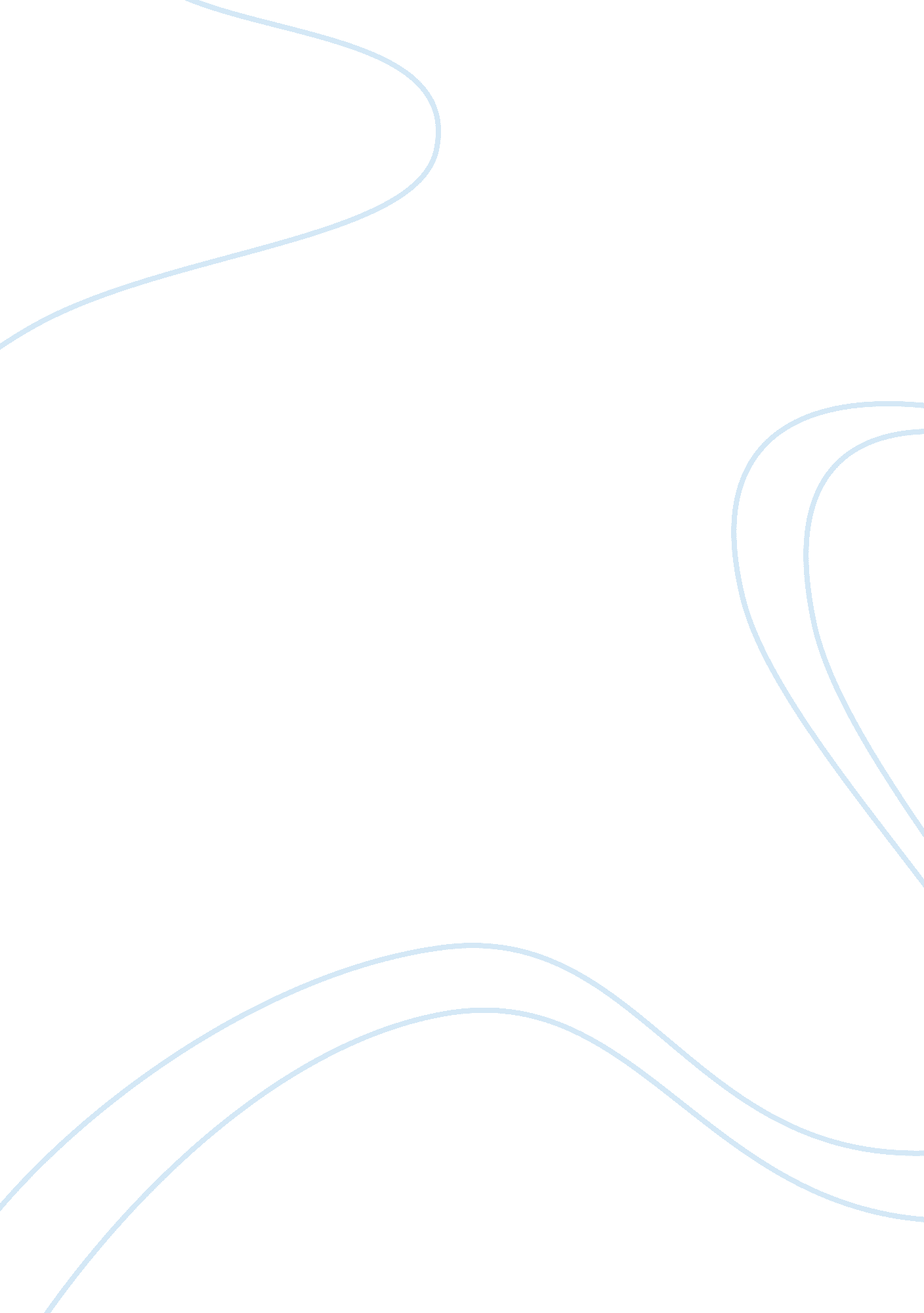 Argumentative on breastfeeding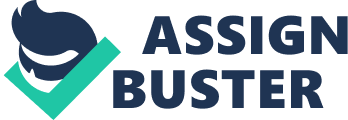 Every year, approximately 4 million babies are born in the United States. This means that every year, approximately 8 million breasts are swollen with Mother Nature's own ambrosia, ready to start our children down the path to a healthy and well- adjusted life. Having a child is the most natural thing in the world to most women. Breast feeding is the the most healthy food for a newborn child. It prevents a wide range of illnesses as well as helps the mother feel better after birth. So why not breastfeed your new born? Although many people believe that breast feeding puts ndue stress on a new mother, ultimately, as a mother, you will be responsible for every single feeding that your child experiences. Sure, it is true that you can pump the breasts in order to store milk or allow others to feed the baby; this can also prove to be a large hassle. Another common issue that women experience after giving birth is getting all of the weight off that they have acquired while carrying the baby. By breastfeeding, the body will naturally burn calories. This will result in less weight, and the extra weight to burn off more quickly. lt; http://breastfeeding. bout. com/od/ breastfeedingbasics/a/proscons. Breastfeeding rotects babies against Sudden Infant Death Syndrome (SIDS), as well as sepsis in pre-term babies. Breast milk contains antibodies that help babies fght off infections like otitis media and respiratory problems like meningitis and bronchitis. It has been found to reduce the incidence and intensity of atopic diseases. Babies who breastfeed tend to suffer from colds less frequently and have fewer incidents of colic. (Davis) Formula ranges from $54 to $198 per month depending on the brand. Plus the price of bottles, nipples, and all the other things associated with bottle feeding. Breast milk is free you save a lot of money not having to buy formula. The benefits outweigh the negative aspects of breast feeding your child. Breastfeeding is best for the mother and the child. It creates a lasting bond between mother and child. It also helps save you hundreds of dollars in the first year alone. It is also good for the environment, due to the fact that there is no waste product. Four million babies a year ready to start a happy, healthy, well adjusted life. That is a lot of mouths to feed it you have to pay for formula. So why not breast feed your new born child it is free 